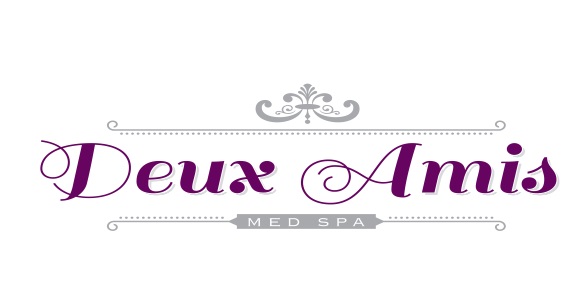 Client Information and Consent-WaxingName:_______________________________________________________________________Address:_____________________________________________________________________City:__________________________________ State: _____________ Zip:________________Home Phone: _______________________________Work Phone:________________________Email address:_________________________________________________________________Have you used any Alpha Hydroxy Acid (AHA) or glycolic products in the past 48-72 hours? __ No __ YesAre you using Retin-a, Renova or Accutane (an oral form of Retin-a)? __ No __ YesAre you using any other skin thinning products and/or drugs? __ No __ YesAre you exposed to the sun on a daily basis or are you considering spending more time in the sun soon? __ No __ YesDo you use a tanning bed? __ No _ YesAre you diabetic? __ No __ YesAre you currently taking medications? If so, please list all (including over the counter drugs/herbal supplements):____________________________________________________________________________________________________________________________________________________________What skin products do you regularly use on your skin?____________________________________________________________________________________________________________________________________________________________Have you ever been treated for cancer? If yes, when and what types of therapies were used?____________________________________________________________________________________________________________________________________________________________Please list any other illness/condition you are currently being treated for by a medical professional____________________________________________________________________________________________________________________________________________________________What is your menstrual cycle due date?______________________________(Always allow five days for menstrual cycle. Because of water retention and for your own personal comfort, you should avoid hair removal two days before your cycle is due and two days after it is completed.)Please note that waxing does have certain side effects such as skin removal, redness, swelling, tenderness, etc.     I have read the above information and if I have any concerns, I will address these with my skin therapist. I give permission to my therapist to perform the waxing procedure we have discussed and will hold her and her staff harmless from any liability that may result from this treatment. I have given an accurate account of the questions asked above including all known allergies or prescription drugs or products I am currently ingesting or using topically. I understand my esthetician will take every precaution to minimize or eliminate negative reactions as much as possible.     I have read and understand the post-treatment home care instructions. I am willing to follow recommendations made by my esthetician for a home care regimen that can minimize or eliminate possible negative reactions. In the event that I may have additional questions or concerns regarding my treatment or suggested home product / post-treatment care, I will consult the esthetician immediately.     I agree that this constitutes full disclosure, and that it supersedes any previous verbal or written disclosures. I certify that I have read, and fully understand the above paragraphs and that I have had sufficient opportunity for discussion to have any questions answered. I understand the procedure and accept the risks. I do not hold the esthetician, whose signature appears below, responsible for any of my conditions that were present, but not disclosed at the time of this skin care procedure, which may be affected by the treatment performed today.Client Name (printed) ___________________________________________________________Client Name (signature) _ ____________________________________Date________________Esthetician________________________________________________ Date________________